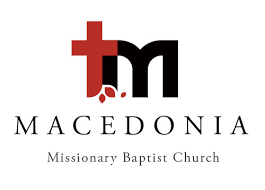 Macedonia Missionary Baptist ChurchBiblical Studies InstituteOnline Biblical Institute Courses Via Zoom: (Nationally Accredited by the Sunday School Publishing Board of the NBC, USA, Inc.)Please Type or PrintRegistrant Name:	Address:	City/State: 	 Zip Code: 	 Email Address:(REQUIRED TO COMPLETE REGISTRATION)	Contact Number: (      )	Church Affiliation:	   Course registration fee $20.00 per classFall and Spring CoursesSelect Your Course(s) by placing an (X): _____ 1007 Effective Bible Reading (Spring)(COPP) 	$20.00 _____ _____ 1072 Survey of the New Testament (Spring) (COPP) 	$20.00 _____ _____ 2011 Baptist Doctrine (Spring) (COPP)	$20.00 _____ _____ 999 Healing the Wounds of Trauma (Spring)	$20.00 _____ _____ 1001 Introduction to the Bible (Fall) (COPP) 	$20.00 _____ _____ 1004 Effective Bible Reading (Fall) (COPP) 	$20.00 _____ _____ 6021 Spiritual Formation (Fall)(COPP) 	 $20.00 _____ _____ 7024 Discovering Your Spiritual Gifts (Fall) (COPP)	$20.00 _____ Total # Courses: ______	Total Amount Due: $_______ Payment Options: (CK/MO# US Postal Mail-in Registration, Macedonia Missionary Baptist Church, P.O. Box 6001, Spartanburg, SC 29304, Attn: Deaconess Brenay McNeil-Webb; CASH APP: $MMBCBSI; when you pay by CashApp, please email your registration form to christianeducation1908@gmail.com along with a copy of your receipt.